В группе «Непоседы» с 14 апреля по 27 апреля 2021 года осуществлялся экологический, познавательно-исследовательский проект. В мире существуют понятия, которые для людей никогда не теряют своей ценности, они незыблемы, речь шла о хлебе. Человек нуждается в хлебе каждый день. Без него не обходятся ни завтраки, ни обеды, ни праздничные застолья. Хлеб – это символ благополучия и достатка!Проект призван обратить внимание детей, какими усилиями взрослых хлеб появляется у нас на столе; воспитывать бережное отношение к хлебу и труду хлебороба.

           Дети  изучили  историю возникновения хлеба. Расширили знания о значении хлеба в жизни человека и его изготовлении. Были проведены беседы: 
«Как на наш стол хлеб пришел»; «Хлеб всему голова!»; «Какой бывает хлеб»;
«Хлеб – наше богатство!». Выстраивали схемы «Этапы выращивания хлеба».Родители тоже приняли участие в проекте, испекли хлебобулочное изделие, пирог. У детей было чаепитие. Проект завершило занятие по познанию природы «Его величество хлеб».В группе была организована выставка хлебобулочный изделий.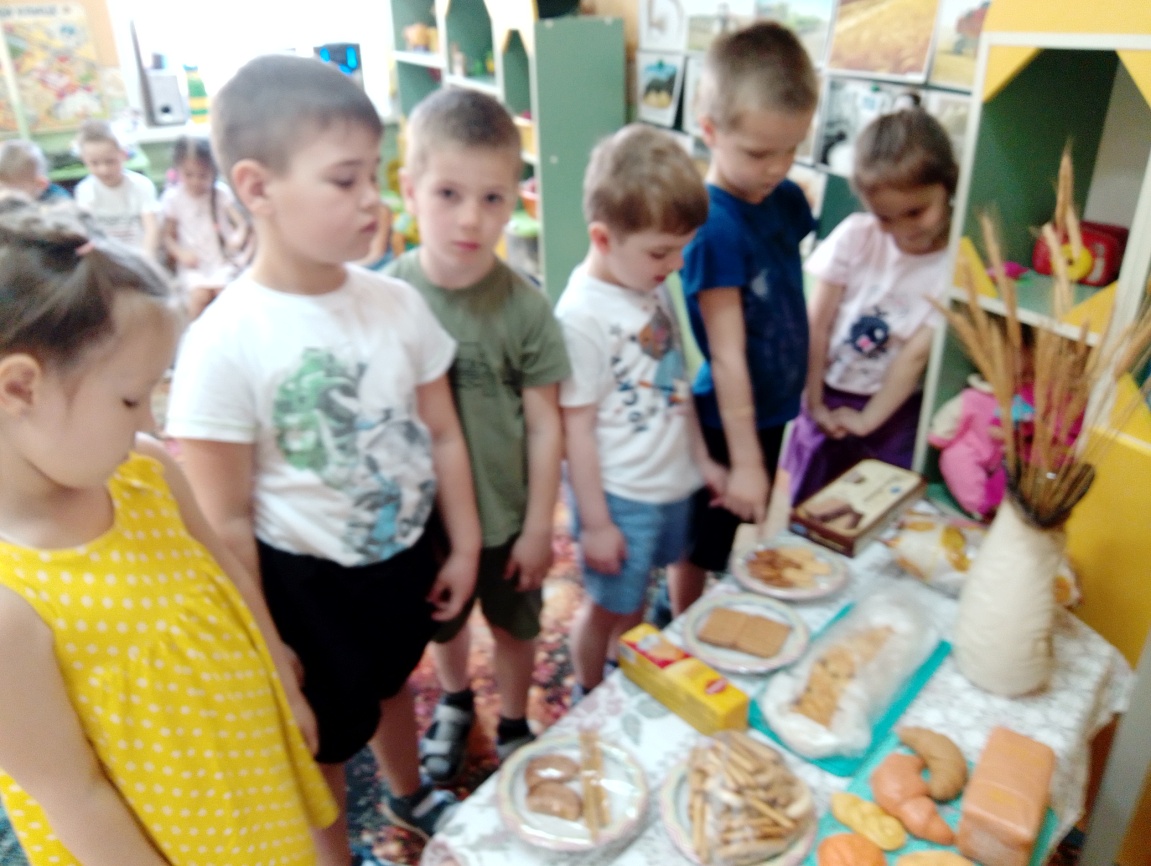 Девочки рассматривают книги, на книжной выставке.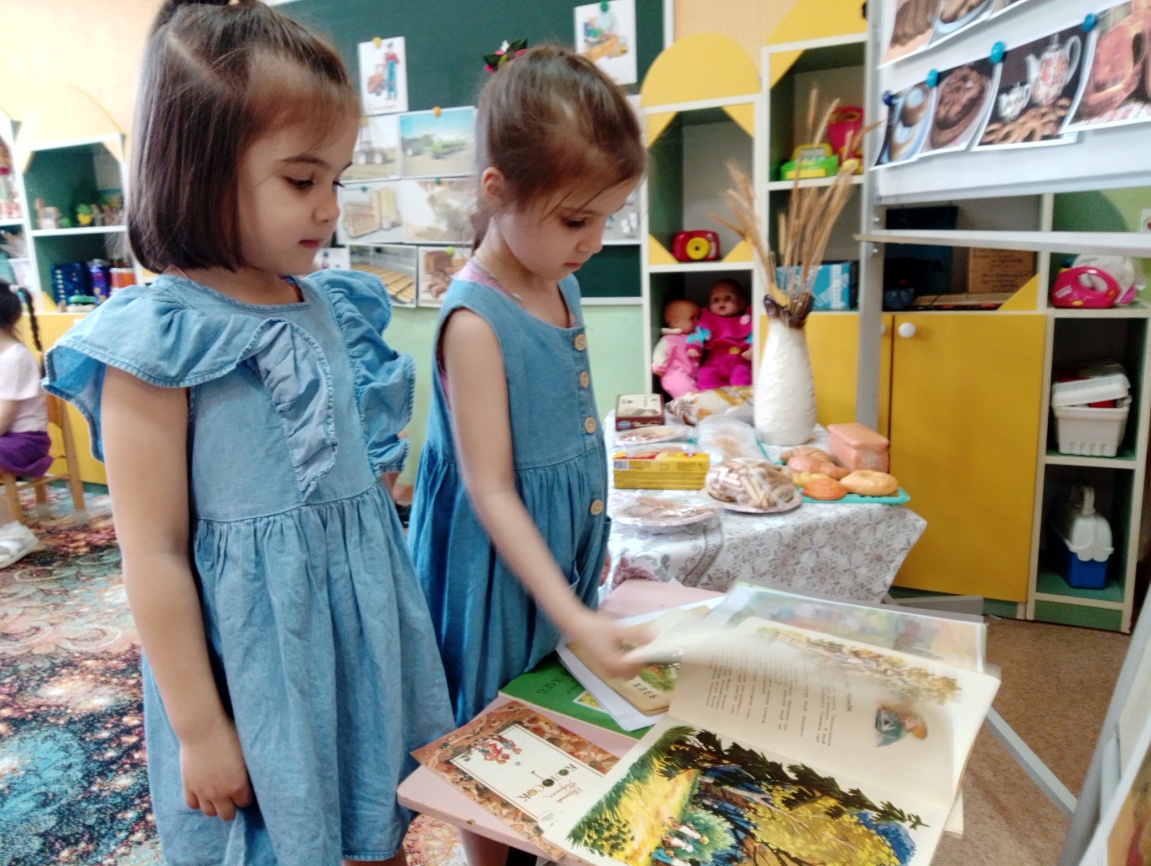 Репродукции картин А.Г. Венецианова.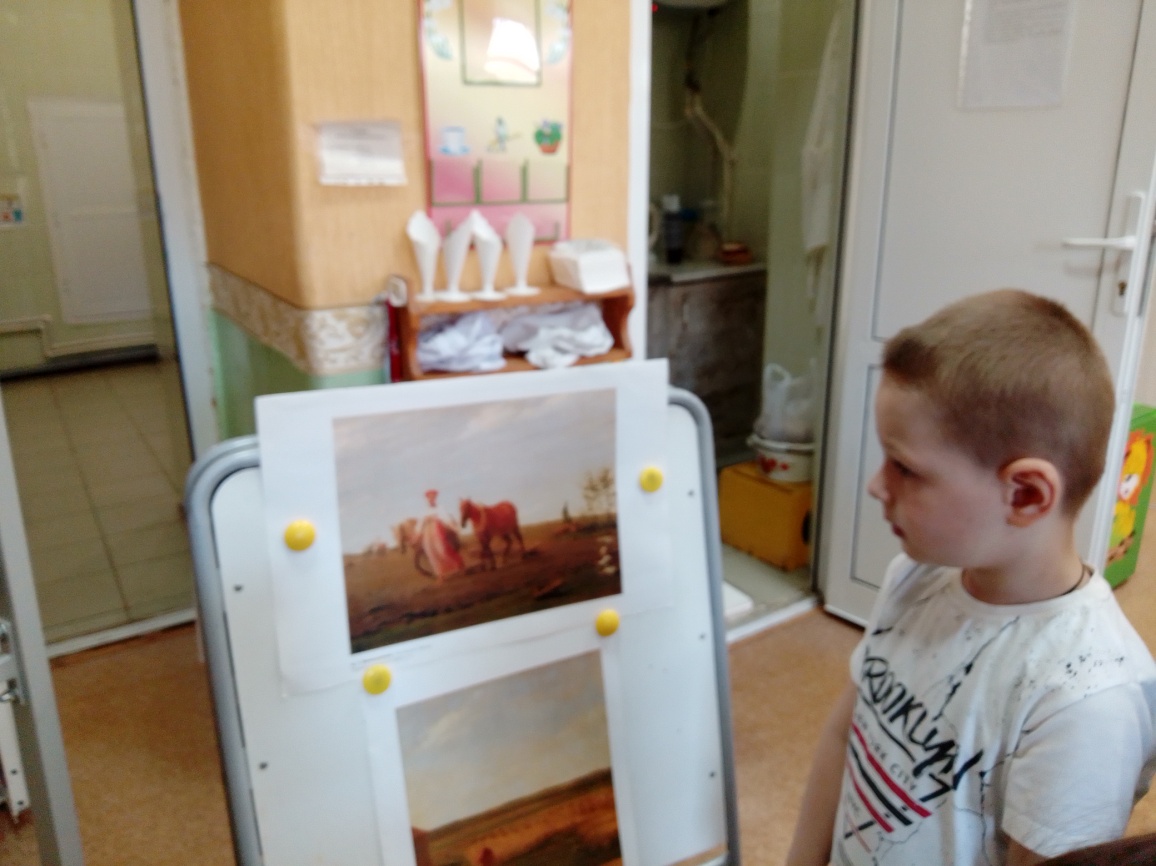 Открытое занятие по познанию природы «Его величество хлеб».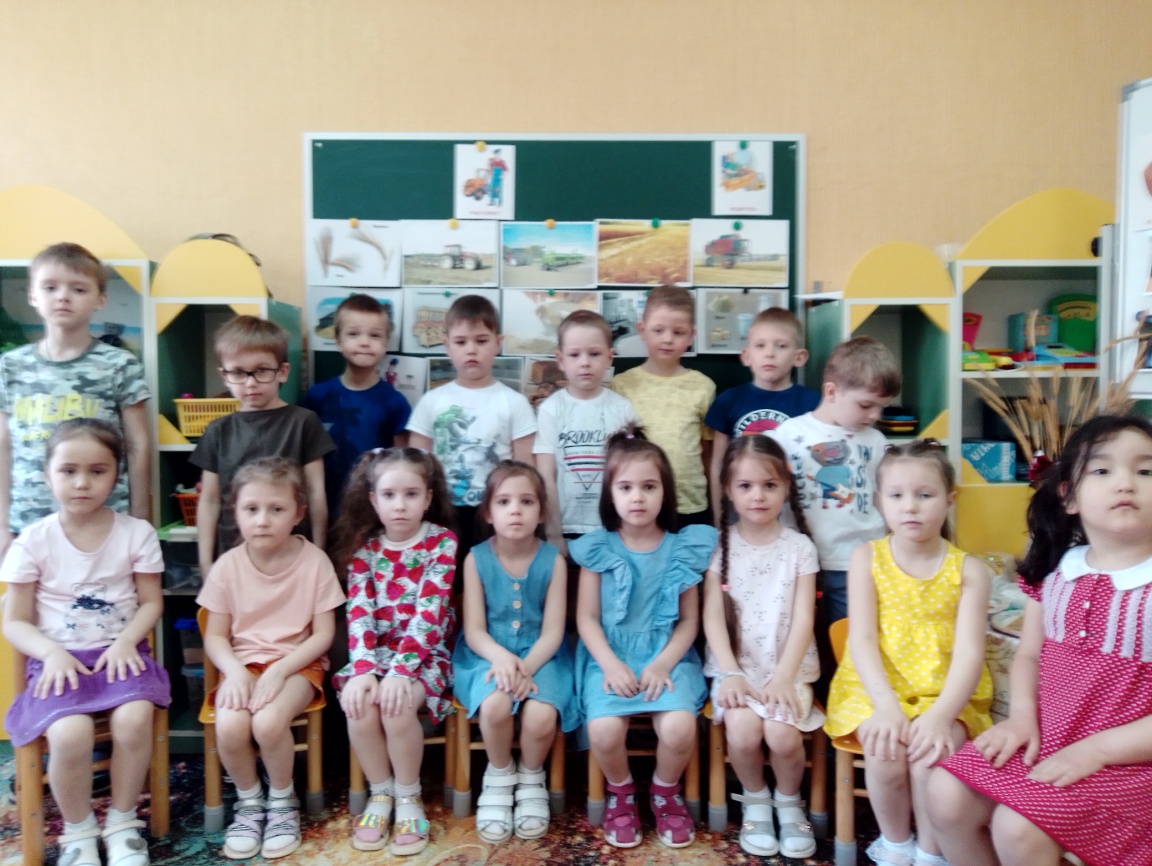 Проект мы завершили  чаепитие.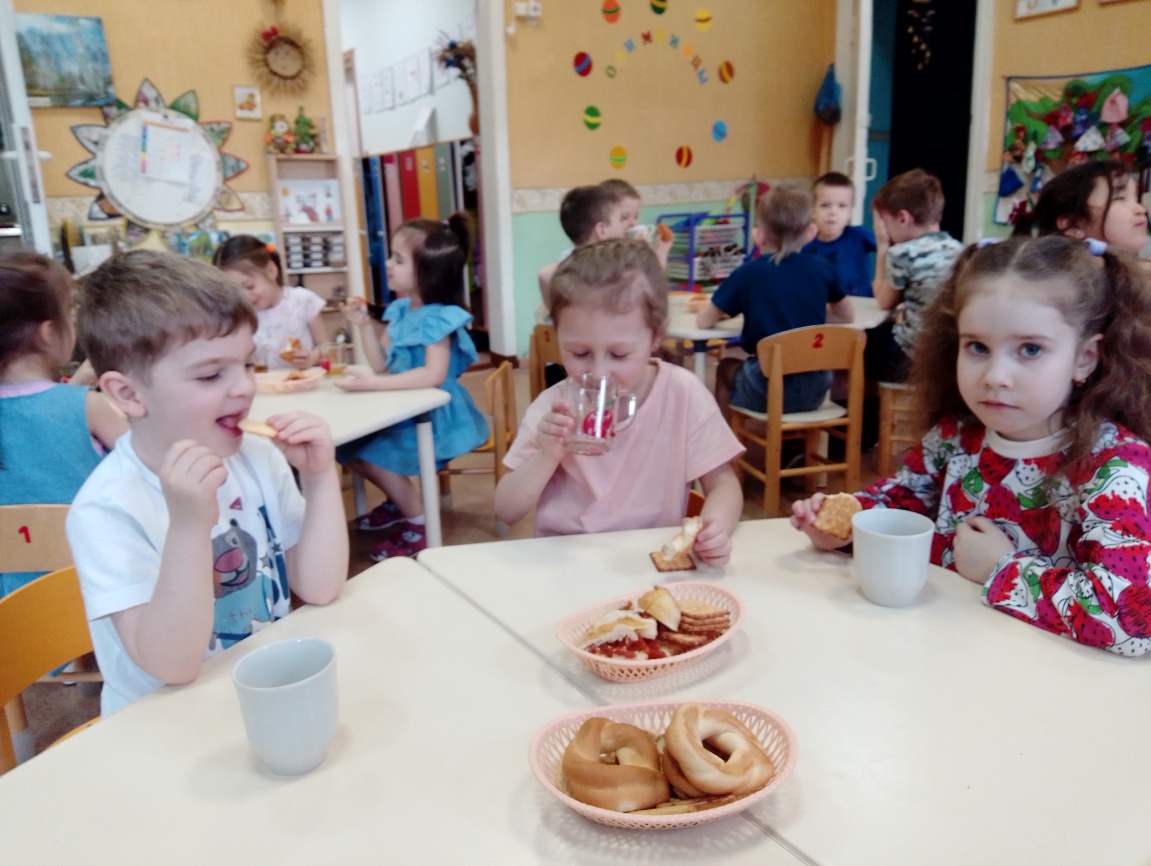 